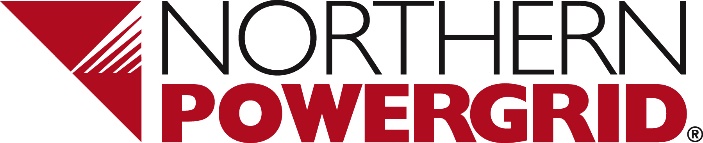 THE NORTHERN POWERGRID FOUNDATION (“THE CHARITY”)APPLICATION FOR A GRANTPlease note that information about the grant may be shared with third parties, including regulators, on an anonymous basis. Personal information will not be passed to any third party, other than to other parties in the Charity's group for the purpose of supporting the administration and operations of the Charity. Further details regarding the ways in which the Charity processes personal data can be found in its privacy policy, a copy of which [is attached to this form]/[can be found on the Charity’s website at www.XXX.com].DECLARATION I declare that the contents of this Application Form are true.Signed…………………………………….		Dated……………………Personal Information (Please complete in BLOCK CAPITALS)Personal Information (Please complete in BLOCK CAPITALS)Personal Information (Please complete in BLOCK CAPITALS)Personal Information (Please complete in BLOCK CAPITALS)Name                              …………………………..      Name                              …………………………..      Name                              …………………………..      Name                              …………………………..      Company and Charity no (if applicable)Company and Charity no (if applicable)Company……………………..Charity…………………….Office Address……………………………………………………….……………………………………………………….……………………………………………………….……………………………………….......................   Post code:…………….……………………………………………………….……………………………………………………….……………………………………………………….……………………………………….......................   Post code:…………….……………………………………………………….……………………………………………………….……………………………………………………….……………………………………….......................   Post code:…………….……………………………………………………….……………………………………………………….……………………………………………………….……………………………………….......................   Post code:…………….……………………………………………………….……………………………………………………….……………………………………………………….……………………………………….......................   Post code:…………….……………………………………………………….……………………………………………………….……………………………………………………….……………………………………….......................   Post code:…………….……………………………………………………….……………………………………………………….……………………………………………………….……………………………………….......................   Post code:…………….……………………………………………………….……………………………………………………….……………………………………………………….……………………………………….......................   Post code:…………….……………………………………………………….……………………………………………………….……………………………………………………….……………………………………….......................   Post code:…………….……………………………………………………….……………………………………………………….……………………………………………………….……………………………………….......................   Post code:…………….……………………………………………………….……………………………………………………….……………………………………………………….……………………………………….......................   Post code:…………….……………………………………………………….……………………………………………………….……………………………………………………….……………………………………….......................   Post code:…………….Name of contact person Name of contact person ………………………..Job title of contact personJob title of contact person………………………...Telephone Telephone ………………………..Email……………………………………………………..……………………………………………………..THIS FORM SHOULD BE COMPLETED AND SIGNED BY AN AUTHORISED REPRESENTATIVE OF YOUR ORGANISATION THIS FORM SHOULD BE COMPLETED AND SIGNED BY AN AUTHORISED REPRESENTATIVE OF YOUR ORGANISATION THIS FORM SHOULD BE COMPLETED AND SIGNED BY AN AUTHORISED REPRESENTATIVE OF YOUR ORGANISATION THIS FORM SHOULD BE COMPLETED AND SIGNED BY AN AUTHORISED REPRESENTATIVE OF YOUR ORGANISATION We have read and accept the Grant-Making Policy of the Charity We have read and accept the Grant-Making Policy of the Charity We have read and accept the Grant-Making Policy of the Charity YES/NOTitle of Project……………………………………………………………………

……………………………………………………………………

……………………………………………………………………

Brief description of Project (maximum 400 words)Brief description of Project (maximum 400 words)Brief description of Project (maximum 400 words)Brief description of Project (maximum 400 words)…………………………………………………………………………………………………………………..…………………………………………………………………………………………………………………..…………………………………………………………………………………………………………………..…………………………………………………………………………………………………………………..…………………………………………………………………………………………………………………..…………………………………………………………………………………………………………………..…………………………………………………………………………………………………………………..…………………………………………………………………………………………………………………..………………………………………………………………………………………………………………….………………………………………………………………………………………………………………….………………………………………………………………………………………………………………….………………………………………………………………………………………………………………….………………………………………………………………………………………………………………….………………………………………………………………………………………………………………….………………………………………………………………………………………………………………….………………………………………………………………………………………………………………….………………………………………………………………………………………………………………….………………………………………………………………………………………………………………….………………………………………………………………………………………………………………….………………………………………………………………………………………………………………….………………………………………………………………………………………………………………….………………………………………………………………………………………………………………….………………………………………………………………………………………………………………….………………………………………………………………………………………………………………….………………………………………………………………………………………………………………….………………………………………………………………………………………………………………….………………………………………………………………………………………………………………….………………………………………………………………………………………………………………….Purpose of Project (in less than 100 words)Purpose of Project (in less than 100 words)Purpose of Project (in less than 100 words)Purpose of Project (in less than 100 words)Purpose of Project (in less than 100 words)Purpose of Project (in less than 100 words)Purpose of Project (in less than 100 words)Purpose of Project (in less than 100 words)Purpose of Project (in less than 100 words)Purpose of Project (in less than 100 words)Purpose of Project (in less than 100 words)………………………………………………………………………………………..………………………………………………………………………………………..………………………………………………………………………………………..………………………………………………………………………………………..………………………………………………………………………………………..………………………………………………………………………………………..………………………………………………………………………………………..………………………………………………………………………………………..………………………………………………………………………………………..………………………………………………………………………………………..………………………………………………………………………………………..………………………………………………………………………………………..………………………………………………………………………………………..………………………………………………………………………………………..………………………………………………………………………………………..………………………………………………………………………………………..………………………………………………………………………………………..………………………………………………………………………………………..………………………………………………………………………………………..………………………………………………………………………………………..………………………………………………………………………………………..………………………………………………………………………………………..………………………………………………………………………………………..………………………………………………………………………………………..………………………………………………………………………………………..………………………………………………………………………………………..………………………………………………………………………………………..Please state how you believe the Project will benefit the publicPlease state how you believe the Project will benefit the publicPlease state how you believe the Project will benefit the publicPlease state how you believe the Project will benefit the publicPlease state how you believe the Project will benefit the publicPlease state how you believe the Project will benefit the publicPlease state how you believe the Project will benefit the publicPlease state how you believe the Project will benefit the publicPlease state how you believe the Project will benefit the publicPlease state how you believe the Project will benefit the publicPlease state how you believe the Project will benefit the public……………………………………………………………………………………….……………………………………………………………………………………….……………………………………………………………………………………….……………………………………………………………………………………….……………………………………………………………………………………….……………………………………………………………………………………….……………………………………………………………………………………….……………………………………………………………………………………….……………………………………………………………………………………….……………………………………………………………………………………….……………………………………………………………………………………….……………………………………………………………………………………….……………………………………………………………………………………….……………………………………………………………………………………….……………………………………………………………………………………….……………………………………………………………………………………….……………………………………………………………………………………….……………………………………………………………………………………….………………………………………………………………………………………..………………………………………………………………………………………..………………………………………………………………………………………..………………………………………………………………………………………..………………………………………………………………………………………..………………………………………………………………………………………..………………………………………………………………………………………..………………………………………………………………………………………..………………………………………………………………………………………..Length of Project Length of Project Length of Project Length of Project …………….years………….months………….months………….monthsAmount of funding being requested from the Charity          Amount of funding being requested from the Charity          Amount of funding being requested from the Charity          Amount of funding being requested from the Charity          Amount of funding being requested from the Charity          Amount of funding being requested from the Charity          Amount of funding being requested from the Charity          Amount of funding being requested from the Charity          (£)……………..(£)……………..(£)……………..Will any of the funding be used to meet your organisation’s core operational costs?Will any of the funding be used to meet your organisation’s core operational costs?Will any of the funding be used to meet your organisation’s core operational costs?Will any of the funding be used to meet your organisation’s core operational costs?Will any of the funding be used to meet your organisation’s core operational costs?Will any of the funding be used to meet your organisation’s core operational costs?Will any of the funding be used to meet your organisation’s core operational costs?Will any of the funding be used to meet your organisation’s core operational costs?YES/NOYES/NOYES/NOIf yes, how muchIf yes, how muchIf yes, how muchIf yes, how muchIf yes, how muchIf yes, how much(£)…………..(£)…………..(£)…………..Total cost of ProjectTotal cost of ProjectTotal cost of ProjectTotal cost of ProjectTotal cost of ProjectTotal cost of ProjectTotal cost of ProjectTotal cost of Project(£)……………(£)……………(£)……………Are you seeking a one-off payment?Are you seeking a one-off payment?Are you seeking a one-off payment?Are you seeking a one-off payment?Are you seeking a one-off payment?Are you seeking a one-off payment?Are you seeking a one-off payment?Are you seeking a one-off payment?YES/NOYES/NOYES/NOIf no, please provide further detailsIf no, please provide further detailsIf no, please provide further detailsIf no, please provide further detailsIf no, please provide further detailsIf no, please provide further details………………………………………………………………………………………………………………………………………………………………………………………………………………………………………………………………………………………………………………………………………………………………………………………………………………………………………………………………………………………………………………………………………………………………………………………………………………………………………………………………………………………………………………………………………………………………………………………………………………………………………………………………………………………………………………………………………………………………………………………………………………………………………………………………………………………………………………………………………………………………………………………………………………………………………………………………………………………………………………………………………………………………………………………………………………………………………………………………………………………………………………………………………………………………………………………………………………………………………………………………………………………………Please tick the following to indicate the charitable purpose(s) for which you seek fundingPlease tick the following to indicate the charitable purpose(s) for which you seek fundingPlease tick the following to indicate the charitable purpose(s) for which you seek fundingPlease tick the following to indicate the charitable purpose(s) for which you seek fundingPlease tick the following to indicate the charitable purpose(s) for which you seek fundingPlease tick the following to indicate the charitable purpose(s) for which you seek fundingPlease tick the following to indicate the charitable purpose(s) for which you seek fundingPlease tick the following to indicate the charitable purpose(s) for which you seek fundingPlease tick the following to indicate the charitable purpose(s) for which you seek fundingPlease tick the following to indicate the charitable purpose(s) for which you seek fundingPlease tick the following to indicate the charitable purpose(s) for which you seek funding□ energy resilience□ vulnerable persons □ vulnerable persons □ fuel poverty □ fuel poverty □ fuel poverty □ energy safety □ storm or environmental resilience□ storm or environmental resilience□ storm or environmental resilience□ relief of hardship□ energy saving education□ energy saving education□ citizenship/ community development□ citizenship/ community development□ citizenship/ community development□ supplementary community support services□ rural community welfare□ rural community welfare□ rural community welfare□ Innovation in energy□ other (please specify)……………………….□ other (please specify)……………………….□ other (please specify)……………………….Do you wish the Grant to be paid directly to your organisation?Do you wish the Grant to be paid directly to your organisation?Do you wish the Grant to be paid directly to your organisation?Do you wish the Grant to be paid directly to your organisation?Do you wish the Grant to be paid directly to your organisation?Do you wish the Grant to be paid directly to your organisation?Do you wish the Grant to be paid directly to your organisation?Do you wish the Grant to be paid directly to your organisation?YES/NOYES/NOYES/NOIf no, to whom would you like the grant to be paid?……………………………………………………………………………………………..If no, to whom would you like the grant to be paid?……………………………………………………………………………………………..If no, to whom would you like the grant to be paid?……………………………………………………………………………………………..If no, to whom would you like the grant to be paid?……………………………………………………………………………………………..If no, to whom would you like the grant to be paid?……………………………………………………………………………………………..If no, to whom would you like the grant to be paid?……………………………………………………………………………………………..If no, to whom would you like the grant to be paid?……………………………………………………………………………………………..If no, to whom would you like the grant to be paid?……………………………………………………………………………………………..If no, to whom would you like the grant to be paid?……………………………………………………………………………………………..If no, to whom would you like the grant to be paid?……………………………………………………………………………………………..If no, to whom would you like the grant to be paid?……………………………………………………………………………………………..Will your organisation obtain funding for the Project from any other source?Will your organisation obtain funding for the Project from any other source?Will your organisation obtain funding for the Project from any other source?Will your organisation obtain funding for the Project from any other source?Will your organisation obtain funding for the Project from any other source?Will your organisation obtain funding for the Project from any other source?Will your organisation obtain funding for the Project from any other source?Will your organisation obtain funding for the Project from any other source?YES/NOYES/NOYES/NO       If Yes, please list all other sources of funding and amounts being provided from each    source       If Yes, please list all other sources of funding and amounts being provided from each    source       If Yes, please list all other sources of funding and amounts being provided from each    source       If Yes, please list all other sources of funding and amounts being provided from each    source       If Yes, please list all other sources of funding and amounts being provided from each    source       If Yes, please list all other sources of funding and amounts being provided from each    source       If Yes, please list all other sources of funding and amounts being provided from each    source       If Yes, please list all other sources of funding and amounts being provided from each    source       If Yes, please list all other sources of funding and amounts being provided from each    source       If Yes, please list all other sources of funding and amounts being provided from each    source       If Yes, please list all other sources of funding and amounts being provided from each    source………………………………………………………………………………………….………………………………………………………………………………………….………………………………………………………………………………………….………………………………………………………………………………………….………………………………………………………………………………………….………………………………………………………………………………………….………………………………………………………………………………………….………………………………………………………………………………………….………………………………………………………………………………………….………………………………………………………………………………………………………………………………………………………………………………………………………………………………………………………………………………………………………………………………………………………………………………………………………………………………………………………………………………………………………………………………………………………………………………………………………………………………………………………………………………………………………………………………………………………………………………………………………………………………………………………………………………………………………………………………………………………………………………………………………………………………………………………………………………………………………………………………………………………………………………………………………………………………………………………………………………………………………………………………………………………………………………………………………………………………………………………………………………………………………………………………………………………………………………………………………………………………………………………………………………………………………………………………………………………………………………………………………………………………………………………………………………………………………………………………………………………………………………………………………………………………………………………………………………………………………………………………………………………………………………………………………………………………………………………………………………………………………………………………………………………………………………………………………………………………………………………………………………………………………………………………………………Without the Grant, would your organisation be able to carry out the Project?Without the Grant, would your organisation be able to carry out the Project?Without the Grant, would your organisation be able to carry out the Project?Without the Grant, would your organisation be able to carry out the Project?Without the Grant, would your organisation be able to carry out the Project?Without the Grant, would your organisation be able to carry out the Project?Without the Grant, would your organisation be able to carry out the Project?Without the Grant, would your organisation be able to carry out the Project?YES/NOYES/NOYES/NODoes your organisation have adequate insurance in place to enable the Project to be carried out in a safe and competent manner (this includes having insurance in place to cover the health and safety of anyone involved in the Project)?Does your organisation have adequate insurance in place to enable the Project to be carried out in a safe and competent manner (this includes having insurance in place to cover the health and safety of anyone involved in the Project)?Does your organisation have adequate insurance in place to enable the Project to be carried out in a safe and competent manner (this includes having insurance in place to cover the health and safety of anyone involved in the Project)?Does your organisation have adequate insurance in place to enable the Project to be carried out in a safe and competent manner (this includes having insurance in place to cover the health and safety of anyone involved in the Project)?Does your organisation have adequate insurance in place to enable the Project to be carried out in a safe and competent manner (this includes having insurance in place to cover the health and safety of anyone involved in the Project)?Does your organisation have adequate insurance in place to enable the Project to be carried out in a safe and competent manner (this includes having insurance in place to cover the health and safety of anyone involved in the Project)?Does your organisation have adequate insurance in place to enable the Project to be carried out in a safe and competent manner (this includes having insurance in place to cover the health and safety of anyone involved in the Project)?Does your organisation have adequate insurance in place to enable the Project to be carried out in a safe and competent manner (this includes having insurance in place to cover the health and safety of anyone involved in the Project)?YES/NOYES/NOYES/NODoes your organisation agree to comply with the terms and conditions contained in the Letter of Grant?Does your organisation agree to comply with the terms and conditions contained in the Letter of Grant?Does your organisation agree to comply with the terms and conditions contained in the Letter of Grant?Does your organisation agree to comply with the terms and conditions contained in the Letter of Grant?Does your organisation agree to comply with the terms and conditions contained in the Letter of Grant?Does your organisation agree to comply with the terms and conditions contained in the Letter of Grant?Does your organisation agree to comply with the terms and conditions contained in the Letter of Grant?Does your organisation agree to comply with the terms and conditions contained in the Letter of Grant?YES/NOYES/NOYES/NOWill your organisation permit the Trustees to visit your organisation or the Project for the purpose of monitoring the use of the Grant? (please note: this will not be necessary in all cases)Will your organisation permit the Trustees to visit your organisation or the Project for the purpose of monitoring the use of the Grant? (please note: this will not be necessary in all cases)Will your organisation permit the Trustees to visit your organisation or the Project for the purpose of monitoring the use of the Grant? (please note: this will not be necessary in all cases)Will your organisation permit the Trustees to visit your organisation or the Project for the purpose of monitoring the use of the Grant? (please note: this will not be necessary in all cases)Will your organisation permit the Trustees to visit your organisation or the Project for the purpose of monitoring the use of the Grant? (please note: this will not be necessary in all cases)Will your organisation permit the Trustees to visit your organisation or the Project for the purpose of monitoring the use of the Grant? (please note: this will not be necessary in all cases)Will your organisation permit the Trustees to visit your organisation or the Project for the purpose of monitoring the use of the Grant? (please note: this will not be necessary in all cases)Will your organisation permit the Trustees to visit your organisation or the Project for the purpose of monitoring the use of the Grant? (please note: this will not be necessary in all cases)YES/NOYES/NOYES/NODoes your organisation agree to acknowledge the Charity and the Grant in any publicity material relating to the Project?Does your organisation agree to acknowledge the Charity and the Grant in any publicity material relating to the Project?Does your organisation agree to acknowledge the Charity and the Grant in any publicity material relating to the Project?Does your organisation agree to acknowledge the Charity and the Grant in any publicity material relating to the Project?Does your organisation agree to acknowledge the Charity and the Grant in any publicity material relating to the Project?Does your organisation agree to acknowledge the Charity and the Grant in any publicity material relating to the Project?Does your organisation agree to acknowledge the Charity and the Grant in any publicity material relating to the Project?Does your organisation agree to acknowledge the Charity and the Grant in any publicity material relating to the Project?YES/NOYES/NOYES/NOIf required by the Charity, does your organisation agree to submit a report or reports demonstrating what progress has been made on the Project? (In certain cases, future instalments of grant payments will only be made upon receipt of a satisfactory progress report)If required by the Charity, does your organisation agree to submit a report or reports demonstrating what progress has been made on the Project? (In certain cases, future instalments of grant payments will only be made upon receipt of a satisfactory progress report)If required by the Charity, does your organisation agree to submit a report or reports demonstrating what progress has been made on the Project? (In certain cases, future instalments of grant payments will only be made upon receipt of a satisfactory progress report)If required by the Charity, does your organisation agree to submit a report or reports demonstrating what progress has been made on the Project? (In certain cases, future instalments of grant payments will only be made upon receipt of a satisfactory progress report)If required by the Charity, does your organisation agree to submit a report or reports demonstrating what progress has been made on the Project? (In certain cases, future instalments of grant payments will only be made upon receipt of a satisfactory progress report)If required by the Charity, does your organisation agree to submit a report or reports demonstrating what progress has been made on the Project? (In certain cases, future instalments of grant payments will only be made upon receipt of a satisfactory progress report)If required by the Charity, does your organisation agree to submit a report or reports demonstrating what progress has been made on the Project? (In certain cases, future instalments of grant payments will only be made upon receipt of a satisfactory progress report)If required by the Charity, does your organisation agree to submit a report or reports demonstrating what progress has been made on the Project? (In certain cases, future instalments of grant payments will only be made upon receipt of a satisfactory progress report)YES/NOYES/NOYES/NOSUPPORTING INFORMATION SUPPORTING INFORMATION SUPPORTING INFORMATION SUPPORTING INFORMATION SUPPORTING INFORMATION For charitable organisations, please provide with this application: A copy of your organisation’s most recent accounts; andA complete, up-to-date copy of the organisation's governing document.For non-charitable organisations, please provide with this application:A copy of your organisation’s most recent accounts; andEvidence that the organisation has a bank account. For charitable organisations, please provide with this application: A copy of your organisation’s most recent accounts; andA complete, up-to-date copy of the organisation's governing document.For non-charitable organisations, please provide with this application:A copy of your organisation’s most recent accounts; andEvidence that the organisation has a bank account. For charitable organisations, please provide with this application: A copy of your organisation’s most recent accounts; andA complete, up-to-date copy of the organisation's governing document.For non-charitable organisations, please provide with this application:A copy of your organisation’s most recent accounts; andEvidence that the organisation has a bank account. For charitable organisations, please provide with this application: A copy of your organisation’s most recent accounts; andA complete, up-to-date copy of the organisation's governing document.For non-charitable organisations, please provide with this application:A copy of your organisation’s most recent accounts; andEvidence that the organisation has a bank account. For charitable organisations, please provide with this application: A copy of your organisation’s most recent accounts; andA complete, up-to-date copy of the organisation's governing document.For non-charitable organisations, please provide with this application:A copy of your organisation’s most recent accounts; andEvidence that the organisation has a bank account. For charitable organisations, please provide with this application: A copy of your organisation’s most recent accounts; andA complete, up-to-date copy of the organisation's governing document.For non-charitable organisations, please provide with this application:A copy of your organisation’s most recent accounts; andEvidence that the organisation has a bank account. For charitable organisations, please provide with this application: A copy of your organisation’s most recent accounts; andA complete, up-to-date copy of the organisation's governing document.For non-charitable organisations, please provide with this application:A copy of your organisation’s most recent accounts; andEvidence that the organisation has a bank account. For charitable organisations, please provide with this application: A copy of your organisation’s most recent accounts; andA complete, up-to-date copy of the organisation's governing document.For non-charitable organisations, please provide with this application:A copy of your organisation’s most recent accounts; andEvidence that the organisation has a bank account. For charitable organisations, please provide with this application: A copy of your organisation’s most recent accounts; andA complete, up-to-date copy of the organisation's governing document.For non-charitable organisations, please provide with this application:A copy of your organisation’s most recent accounts; andEvidence that the organisation has a bank account. For charitable organisations, please provide with this application: A copy of your organisation’s most recent accounts; andA complete, up-to-date copy of the organisation's governing document.For non-charitable organisations, please provide with this application:A copy of your organisation’s most recent accounts; andEvidence that the organisation has a bank account. For charitable organisations, please provide with this application: A copy of your organisation’s most recent accounts; andA complete, up-to-date copy of the organisation's governing document.For non-charitable organisations, please provide with this application:A copy of your organisation’s most recent accounts; andEvidence that the organisation has a bank account. I understand that any personal information I provide in this application process will be held in accordance with the principles and requirements in applicable data protection legislation (including the Data Protection Act 2018 and the UK GDPR). I understand that any personal information collected by the Charity will be used for the purposes of considering my grant application, communicating that decision to me and, if that application is successful, for administering, monitoring and evaluating the grant. I understand that any personal information I provide in this application process will be held in accordance with the principles and requirements in applicable data protection legislation (including the Data Protection Act 2018 and the UK GDPR). I understand that any personal information collected by the Charity will be used for the purposes of considering my grant application, communicating that decision to me and, if that application is successful, for administering, monitoring and evaluating the grant. I understand that any personal information I provide in this application process will be held in accordance with the principles and requirements in applicable data protection legislation (including the Data Protection Act 2018 and the UK GDPR). I understand that any personal information collected by the Charity will be used for the purposes of considering my grant application, communicating that decision to me and, if that application is successful, for administering, monitoring and evaluating the grant. I understand that any personal information I provide in this application process will be held in accordance with the principles and requirements in applicable data protection legislation (including the Data Protection Act 2018 and the UK GDPR). I understand that any personal information collected by the Charity will be used for the purposes of considering my grant application, communicating that decision to me and, if that application is successful, for administering, monitoring and evaluating the grant. I understand that any personal information I provide in this application process will be held in accordance with the principles and requirements in applicable data protection legislation (including the Data Protection Act 2018 and the UK GDPR). I understand that any personal information collected by the Charity will be used for the purposes of considering my grant application, communicating that decision to me and, if that application is successful, for administering, monitoring and evaluating the grant. I understand that any personal information I provide in this application process will be held in accordance with the principles and requirements in applicable data protection legislation (including the Data Protection Act 2018 and the UK GDPR). I understand that any personal information collected by the Charity will be used for the purposes of considering my grant application, communicating that decision to me and, if that application is successful, for administering, monitoring and evaluating the grant. I understand that any personal information I provide in this application process will be held in accordance with the principles and requirements in applicable data protection legislation (including the Data Protection Act 2018 and the UK GDPR). I understand that any personal information collected by the Charity will be used for the purposes of considering my grant application, communicating that decision to me and, if that application is successful, for administering, monitoring and evaluating the grant. I understand that any personal information I provide in this application process will be held in accordance with the principles and requirements in applicable data protection legislation (including the Data Protection Act 2018 and the UK GDPR). I understand that any personal information collected by the Charity will be used for the purposes of considering my grant application, communicating that decision to me and, if that application is successful, for administering, monitoring and evaluating the grant. I understand that any personal information I provide in this application process will be held in accordance with the principles and requirements in applicable data protection legislation (including the Data Protection Act 2018 and the UK GDPR). I understand that any personal information collected by the Charity will be used for the purposes of considering my grant application, communicating that decision to me and, if that application is successful, for administering, monitoring and evaluating the grant. I understand that any personal information I provide in this application process will be held in accordance with the principles and requirements in applicable data protection legislation (including the Data Protection Act 2018 and the UK GDPR). I understand that any personal information collected by the Charity will be used for the purposes of considering my grant application, communicating that decision to me and, if that application is successful, for administering, monitoring and evaluating the grant. I understand that any personal information I provide in this application process will be held in accordance with the principles and requirements in applicable data protection legislation (including the Data Protection Act 2018 and the UK GDPR). I understand that any personal information collected by the Charity will be used for the purposes of considering my grant application, communicating that decision to me and, if that application is successful, for administering, monitoring and evaluating the grant. Please tick to confirm:Please tick to confirm:Please tick to confirm:□□□